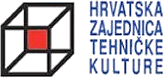 IZBORNO ZASJEDANJESKUPŠTINE HRVATSKE ZAJEDNICE TEHNIČKE KULTURE ZAGREB, 3. LIPNJA 2023. GODINEEVIDENCIJSKI LISTIĆ ZASTUPNIKA/ZAMJENIKA ZASTUPNIKA U SKUPŠTINI HRVATSKE ZAJEDNICE TEHNIČKE KULTUREPuni naziv članice koja je izabrala zastupnika/zamjenika zastupnika:Ime i prezime zastupnika/zamjenika zastupnika:Zasjedanju prisustvujem kao:zastupnik u Skupštini Hrvatske zajednice tehničke kulturezamjenik zastupnika u Skupštini Hrvatske zajednice tehničke kulturevlastoručni potpis zastupnika/zamjenika zastupnikaIme i prezime ovlaštene osobe ispred članice: 	Potpis ovlaštene osobe članice: 	Potpisom ovog dokumenta potvrđujem da me je HZTK, kao voditelj obrade podataka, u svrhu svojeg poslovanja, a sukladno Općoj uredbi o zaštiti osobnih podataka, upoznala s prikupljanjem i obradom osobnih podataka, pravom na uvid, ispravak ili dopunu osobnog podatka, s mogućnošću prigovora na daljnju ili prekomjernu obradu ili brisanje osobnog podatka, mjerama za zaštitu osobnih podataka te svim ostalim informacijama vezanima za obradu osobnih podataka.Napomena:Potpisan evidencijski listić zastupnik (ili njegov zamjenik, ako zastupnik nije u mogućnosti sudjelovanja na Skupštini) donosi na izbornu Skupštinu HZTK.